Беговая ул. д. 9 корп. 2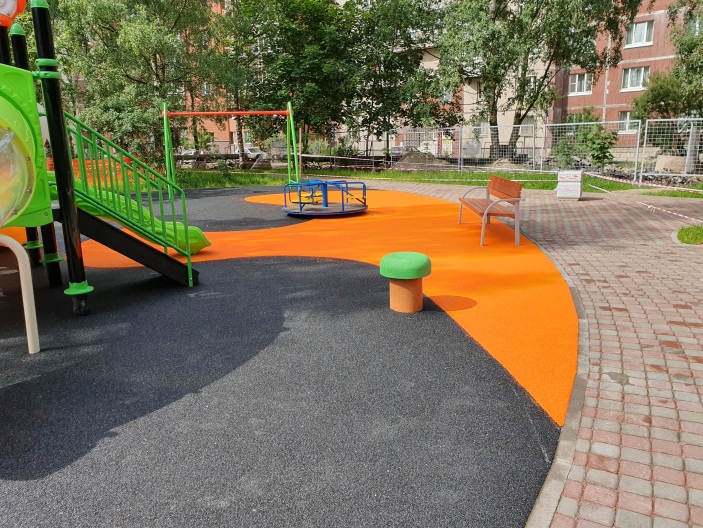 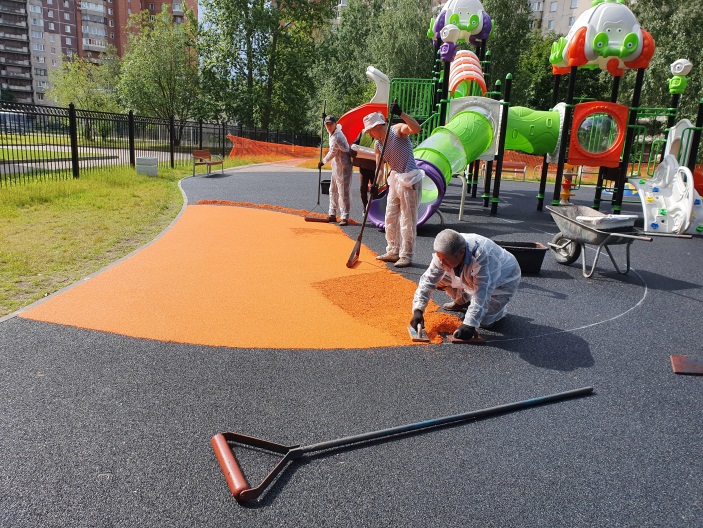 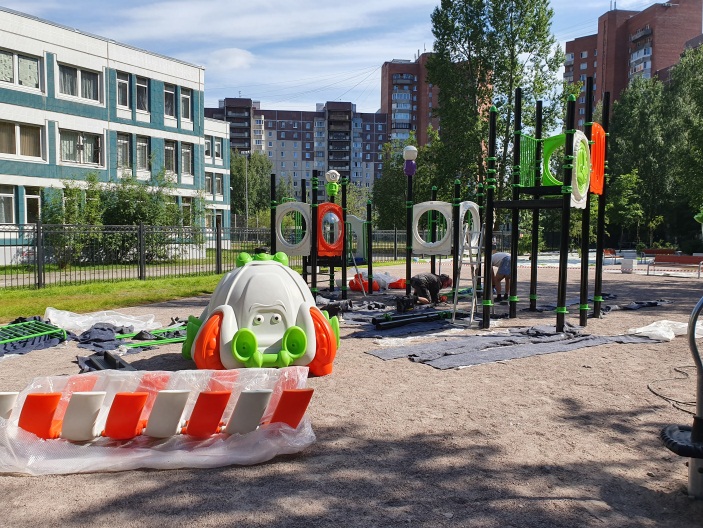 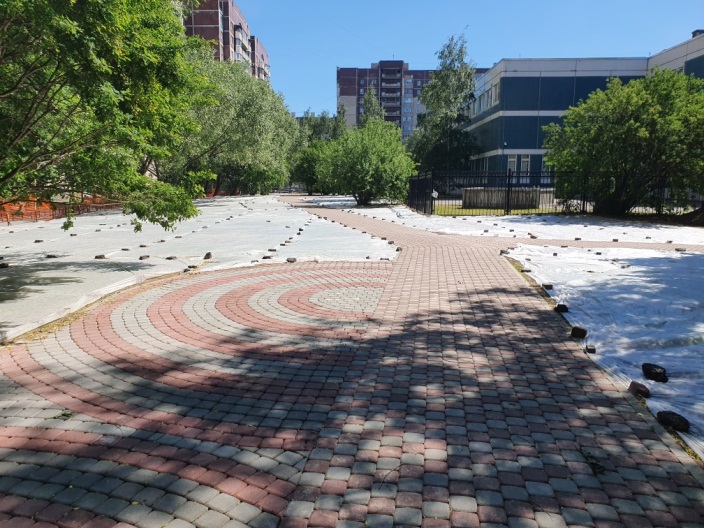 ПОСЛЕ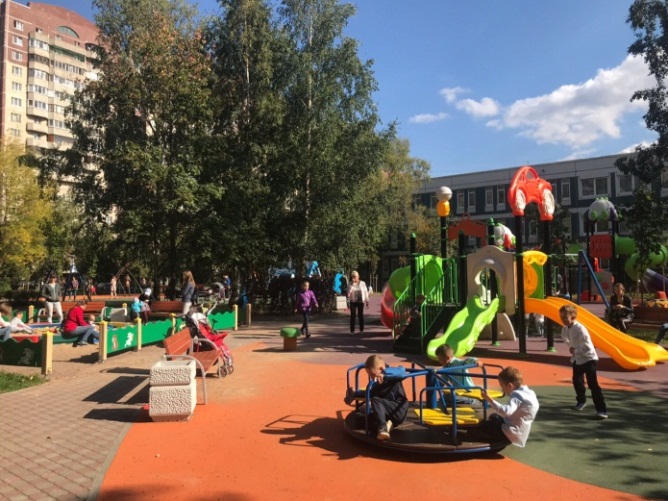 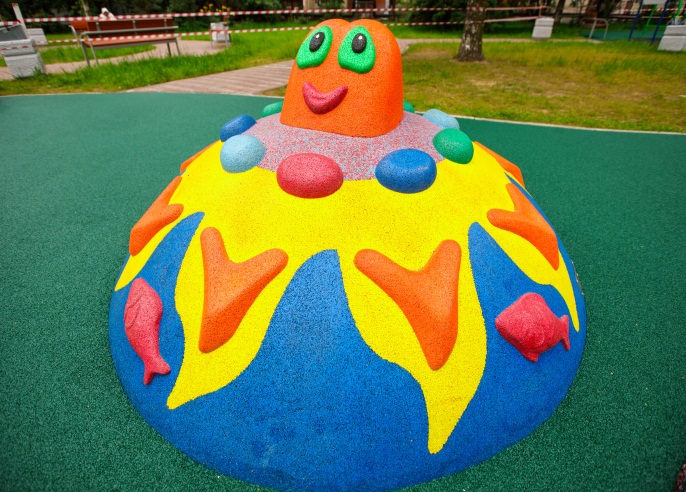 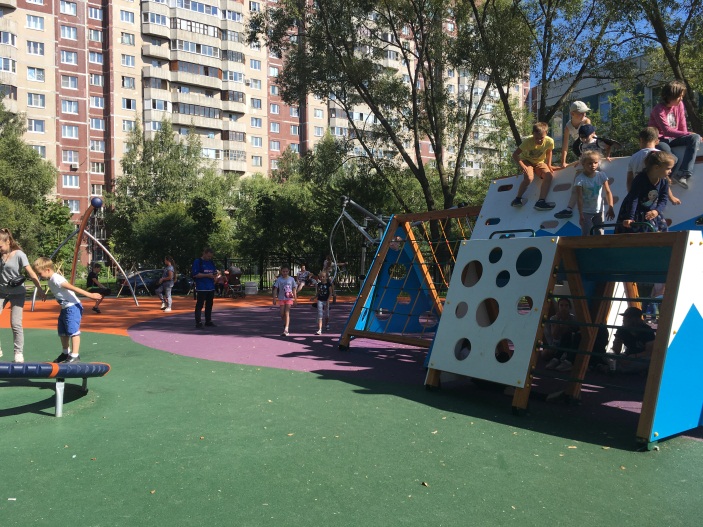 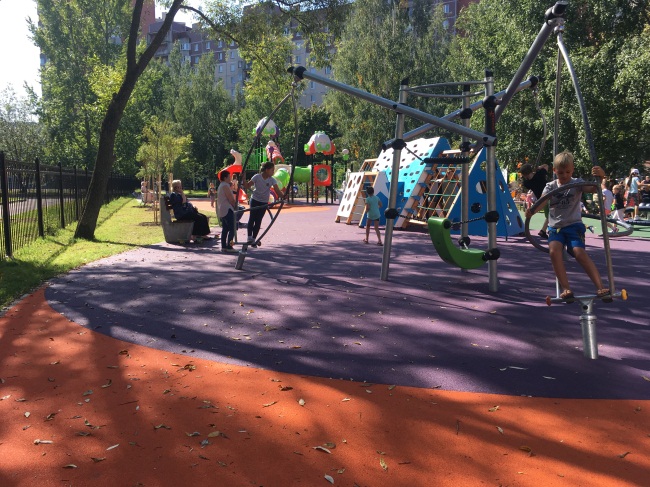 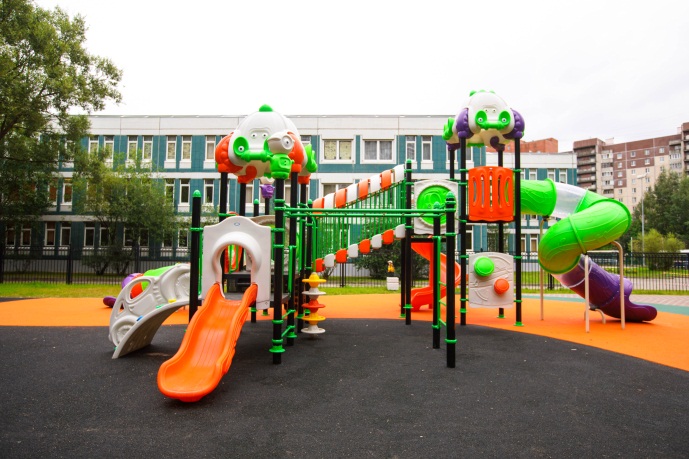 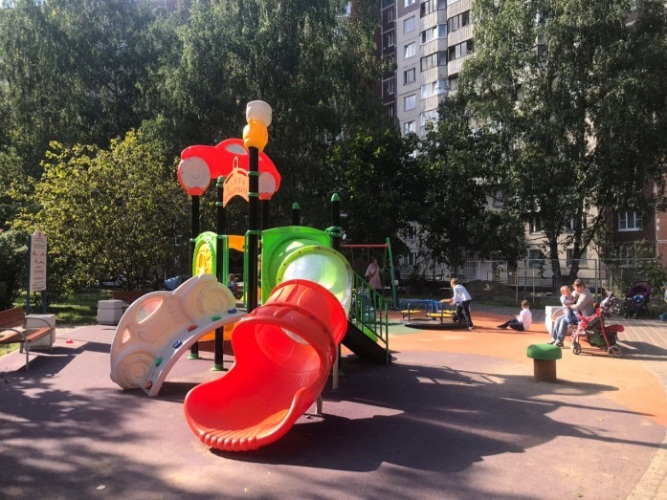 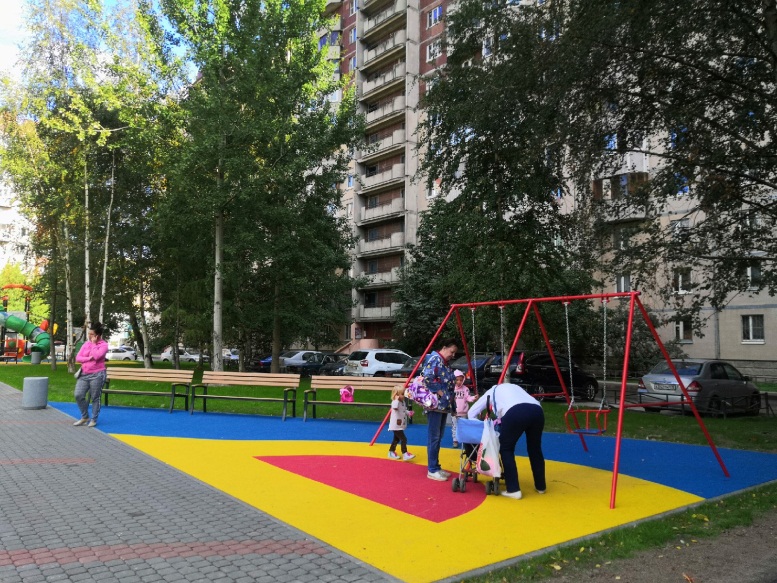 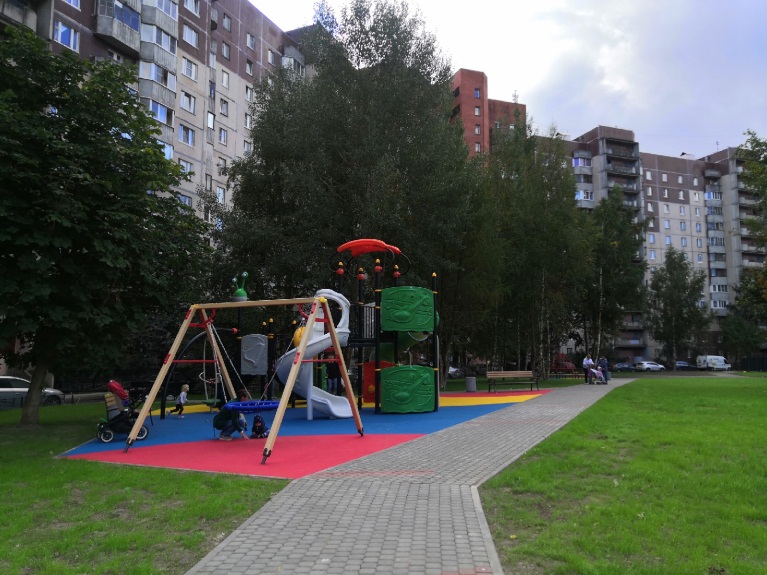 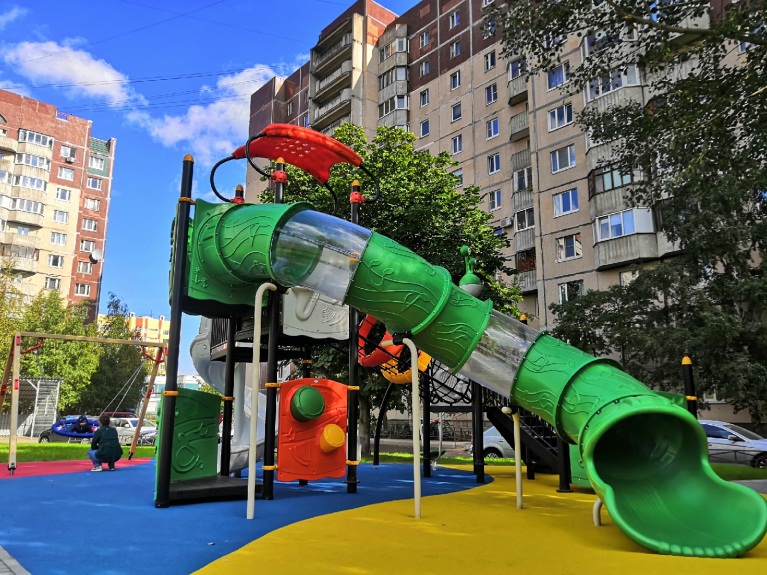 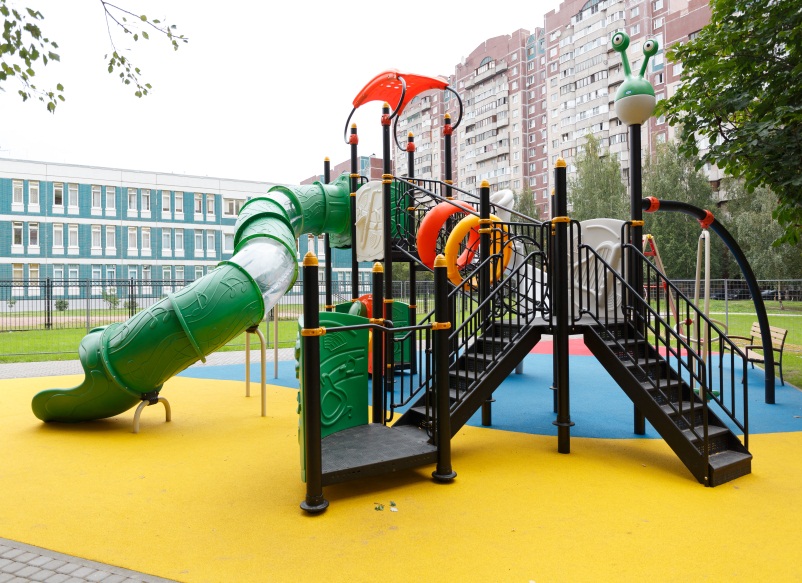 ДО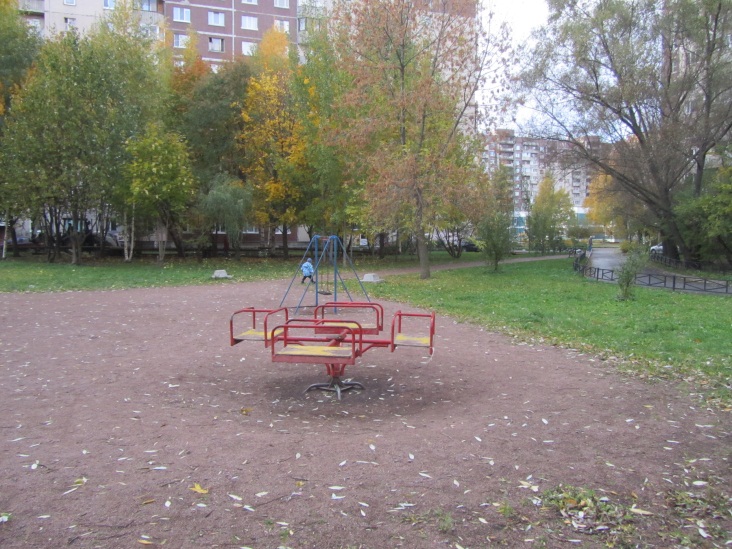 ДОВО ВРЕМЯ РАБОТ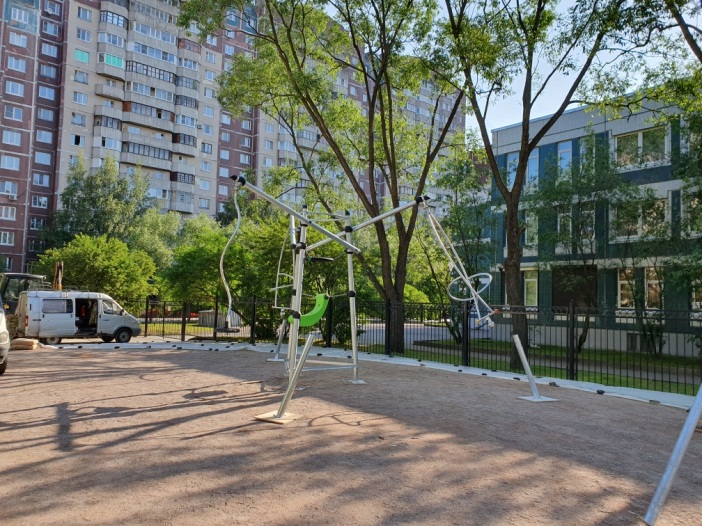 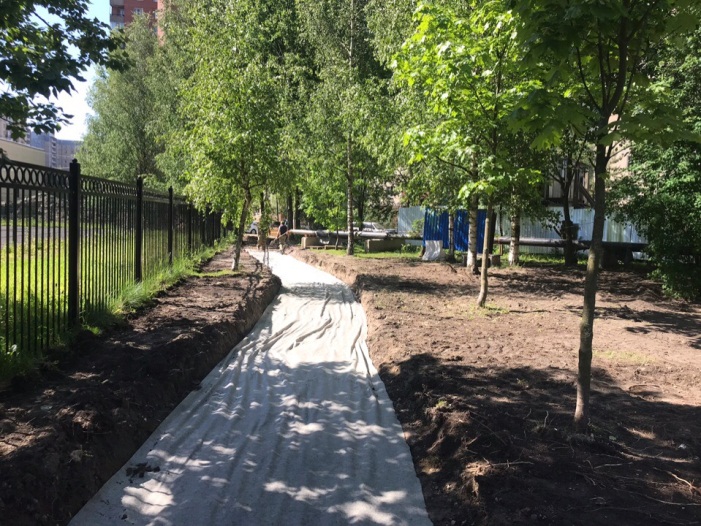 ВО ВРЕМЯ РАБОТЯхтенная ул. д. 10 корп. 3Яхтенная ул. д. 10 корп. 3ДОДОВО ВРЕМЯ РАБОТ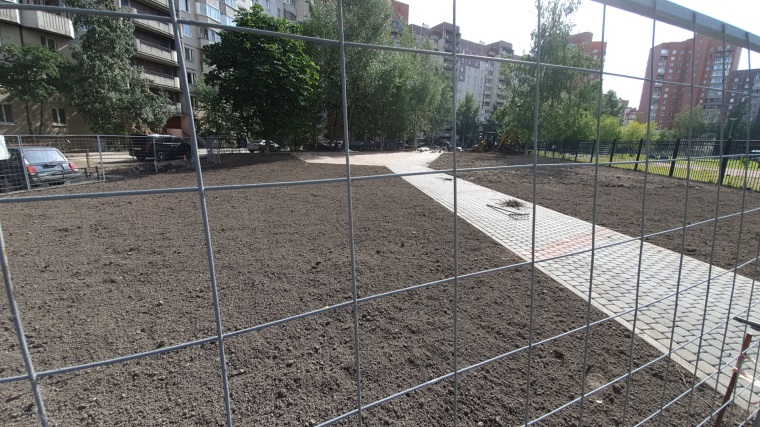 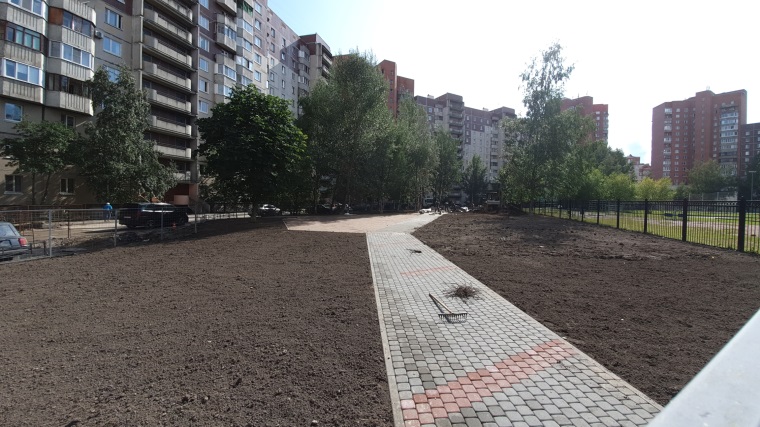 ВО ВРЕМЯ РАБОТ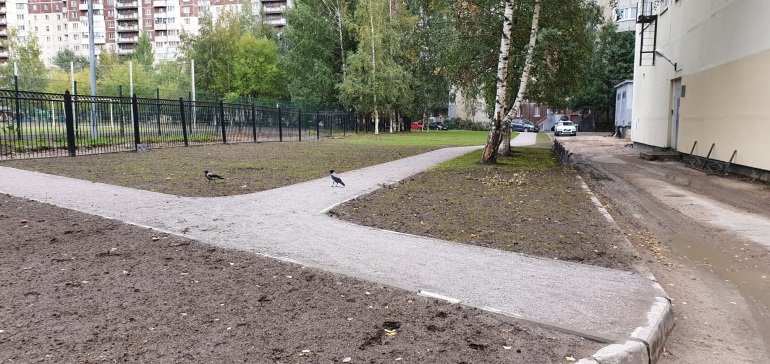 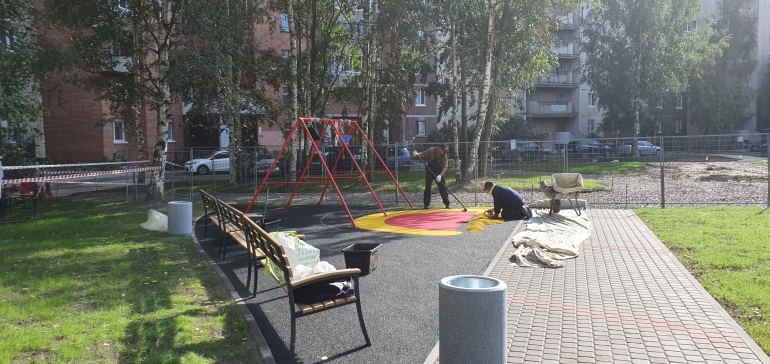 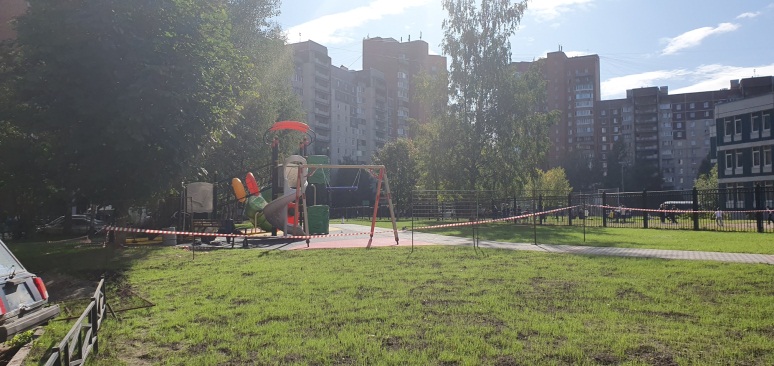 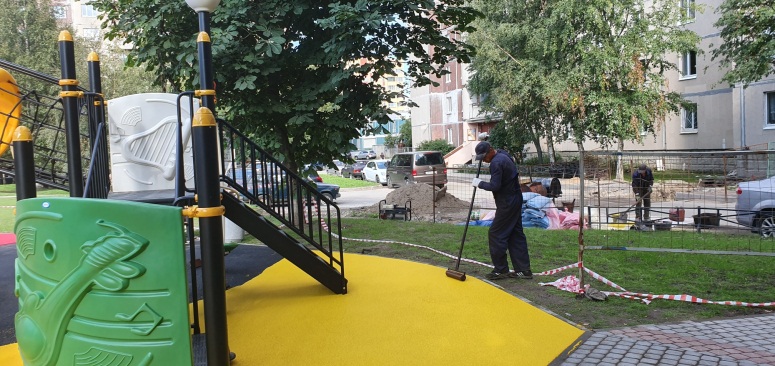 ПОСЛЕПОСЛЕ